                Олимпиада  « Знатоки  географии» 5 – 6 классы            Рекомендуемое время выполнения заданий – 60  минут.            За каждый правильный ответ  один балл1.  Самый высокий водопад мира имеет высоту 1054 м. Как он называется?                                      1. Игуасу.             2. Анхель.                                           3.Виктория.          4.Ниагарский 2.Это мореплаватель совершил курьезное путешествие вокруг Австралии, так и не открыв ее. Но в честь него названы  море и остров у берегов Австралии. Назовите имя мореплавателя.                             1.Абель Тасман.    2.   Джеймс Кук                                 3. Луис Торрес.      4. Н. Миклухо  –  Маклай3.    На каком  острове  проводил  свои исследования русский ученый  Н.Н.  Миклухо  –  Маклай?                      1. Новая Гвинея                          2. Тасмания                         3.Новая Зеландия.                      4.Калимантан4.  Название «Гималаи»  означает:                                   1.Царство цветов        2. Царство облаков                                   3. Царство  снегов       4 Царство  туманов5.Этот архипелаг вулканического происхождения был открыт в 16 веке испанцами. Он и сегодня принадлежит испаноговорящему государству. Архипелаг известен тем, что на нем, изучая местную флору и фауну, пришел к идее эволюции видов Чарльз Дарвин. Один из самых известных представителей фауны архипелага - черепаха. О каком архипелаге идет речь?               1. Канарские острова                                         2.Большие Антильские острова               3.Галапагосские острова                                  4. Большие  Зондские  острова 6.  «Если спустить  на воду  плот у берегов Перу, через несколько он приплывет в Полинезию. Если сесть на камышовую лодку у берегов Марокко, через некоторое время окажешься у берегов Америки».     Что имел в виду Т. Хейердал, говоря эти слова?                          1.Приливы.                        2.Отливы                           3.Течения                          4.Ветер7. Испанские завоеватели, давшие имя этой стране от латинского слова «серебро», не нашли в ней драгоценных металлов, за которыми охотились. Они и реку Ла – Плата окрестили так, полагая, что плывут по ней в сказочную страну Эльдорадо…..О какой стране идет речь?                             1.Бразилия                            2. Аргентина                             3.Колумбия                           4. Перу8.  Какой из перечисленных материков омывается водами наибольшего количества океанов?                              1.Африка                       2.Евразия                              3. Австралия                 4.Северная Америка9. Страна расположена на одноименном острове. Здесь около 140 вулканов. Гейзеров  источников термальных вод.  Ее  называют «страной льда и огня»                         1. Великобритания                          2.Исландия                         3.  Япония                                         4.Новая Зеландия10. О какой реке говорится в стихотворении П. Панова?   «У тебя, краса – река. Женское  обличье, даже имя у тебя  нежное, девичье.Ласковым  тебя не зря   окрестили словом,  несмотря  что родилась ты в краю суровым».                           1.Волга                                          2.Лена                         3.Печера                                        4.Ангара11.Эта планета получила свое название в честь римского бога войны, т.к. римляне ассоциировали планету с войной из-за ее сходства с кровью. Такой цвет эта планета получила из-за обильного содержания в почве железных минералов.  Определите, о какой планете Солнечной системы идет речь?                        1.Меркурий	                                   2. Марс		                         3. Сатурн                                         4. Венера		12.    «Там наизнанку вывернутый год.          Там расцветают в октябре сады,           Там в январе, а не в июле лето.           Там протекают реки без воды,             Они в пустыне пропадают где-то».                             Н. Усова.                     О какой  стране    идет речь?13. Установите соответствие. Ответ запишите в таблицу:  14.  Дополните предложения, одним словом.  15.   Установите  соответствие между названиями водопадов и их характеристиками   16.  Это необыкновенное растение. У него нет корней, нет и зеленных листьев, где шел бы процесс фотосинтез трудно представить, но самый большой цветок представляет собой  зловонное, ярко – красного цвета растение выше человеческого роста.Назовите его.        1.  Виктория – регия                 2. Раффлезия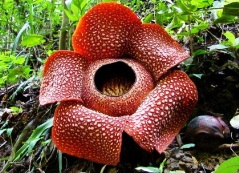                                   3.  Лотос                                     4. Орхидея 17.На берегу какой реки «сидит и плачет печальный Гиппопо», ожидая айболита?                 1. Нил                                          2.Оранжевая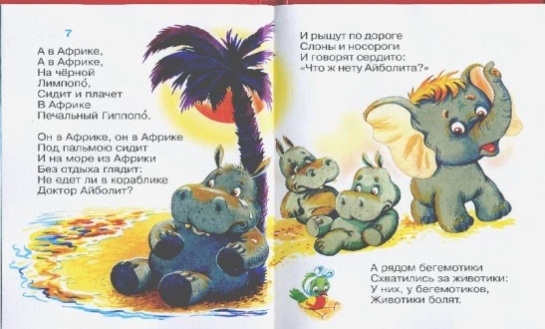                                            3. Лимпопо                              4.Нигер18. Выберите пару животных, которые могут встретиться в естественных условиях.    Ответ  ________________________19. На гербе в центре овала изображено пожатие рук, что говорит о дружбе народов этой многонациональной страны. Руки держат шапку Свободы древних фригийских народов. Назовите  южноамериканскую  страну?    1. Бразилия                                                         2.Аргентина 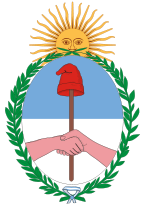                     3.Колумбия                                                         4.Боливия20.  Найдите соответствия: растение –  материк